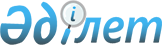 О внесении дополнений и изменений в Инструкцию по бухгалтерскому учету в бюджетных организациях, содержащихся за счет республиканского и местных бюджетов
					
			Утративший силу
			
			
		
					Приказ Департамента Казначейства Минфина Республики Казахстан от 22 апреля 1998 года № 184. Зарегистрирован в Министерстве юстиции Республики Казахстан 26 мая 1998 года № 81. Утратил силу приказом Министра финансов Республики Казахстан от 4 августа 2010 года № 395

      Сноска. Утратил силу приказом Министра финансов РК от 04.08.2010 № 395 (вводится в действие с 01.01.2013).     Утвердить прилагаемые к настоящему Приказу Дополнения и изменения N 1 к действующей Инструкции по бухгалтерскому учету в бюджетных организациях, содержащихся за счет республиканского и местных бюджетов,  V980489_

 утвержденной приказом Департамента Казначейства Министерства финансов Республики Казахстан от 27 января 1998 года N 30.    И.о. директора                                         Дополнения и изменения N 1            в Инструкцию по бухгалтерскому учету           в организациях, содержащихся за счет           республиканского и местных бюджетов 

       Департамент Казначейства Министерства финансов Республики Казахстан настоящими Дополнениями и изменениями в действующую Инструкцию по бухгалтерскому учету в организациях, содержащихся за счет республиканского и местных бюджетов, утвержденную приказом Департамента Казначейства Министерства финансов Республики Казахстан от 27 января 1998 года N 30, определяет отражение в бухгалтерском учете финансовых операций по внедрению проектов, финансируемых за счет внешних займов. 

      1) В п.32 "План счетов бухгалтерского учета исполнения сметы расходов для бюджетных организаций": 

      1.1. название счета 11 "Внебюджетные и валютные счета" заменить словами "Внебюджетные, валютные счета и специальные счета по внешним займам и софинансированию"; 

      ввести: 

      1.2. в раздел V. "Денежные средства" по счету 11 "Внебюджетные, валютные счета и специальные счета по внешним займам и софинансированию" - субсчет 113 "Специальный счет по внешним займам" и субсчет 114 "Специальный счет софинансирования"; 

      1.3. в раздел VII. "Расчеты" по счету 15 "Расчеты с поставщиками, подрядчиками и заказчиками за выполненные работы и оказанные услуги" - субсчет 151 "Расчеты по обязательствам за счет внешних займов"; 

      1.4. в раздел VIII. "Расходы" по счету 20 "Расходы по бюджету" - субсчет 204 "Расходы по проектам, финансируемым за счет внешних займов"; 

      1.5. в раздел IХ. "Финансирование" по счету 23 "Финансирование" - субсчет 239 "Финансирование проектов из средств внешних займов". 



 

      2) В "Учет операций по исполнению смет расходов по бюджету и внебюджетным средствам": 

      2.1. п.129 Раздела V. "Денежные средства" счет 11 "Внебюджетные, валютные счета и специальные счета по внешним займам и софинансированию" дополнить: 

      "113 "Специальный счет по внешним займам"; 

      "114 "Специальный счет софинансирования"; 

      ввести п.132.1 следующего содержания: "Финансовые операции по поступлению и расходованию средств по внешним займам (заемным средствам) учитываются на субсчете 113 "Специальный счет по внешним займам". Специальный счет открывается в рекомендованном Национальным Банком Республики Казахстан банке второго уровня. 

      При поступлении средств на спецсчет по внешним займам производится запись в дебет субсчета 113 и в кредит субсчета 239 "Финансирование проектов из средств внешних займов". 

      Учет операций по движению средств внешних займов ведется в накопительной ведомости ф.381 (мемориальный ордер 2). Записи производятся на основании выписок из лицевых счетов и приложенных к ним документов. 

      Аналитический учет по субсчету 113 ведется по кодам бюджетной классификации расходов на карточках ф.294-а."; 

      2.2. ввести п.132.2 следующего содержания: "Учет поступления и расходования средств софинансирования проектов из республиканского бюджета ведется на субсчете 114 "Специальный счет софинансирования". Специальный счет открывается в банке второго уровня при наличии разрешения на открытие спецсчета софинансирования. Разрешение на открытие спецсчета софинансирования организациям, содержащимся за счет республиканского бюджета, выдается Департаментом Казначейства Министерства финансов Республики Казахстан при наличии Соглашения о займах, заключаемого Министерством финансов Республики Казахстан с конечным получателем средств. 

      В целях реализации проектов, софинансируемых из республиканского бюджета, поступившее финансирование на бюджетный счет организации отражается по дебету субсчета 090 "Открытые лимиты на расходование организации, для перевода подведомственным организациям и на другие мероприятия" и кредиту субсчета 230 "Финансирование из бюджета на расходы организации и другие мероприятия". Одновременно при перечислении средств на спецсчет софинансирования кредитуется субсчет 090, при этом дебетуется субсчет 114. 

      Неиспользованные средства на специальном счете софинансирования до 25 декабря финансового года подлежат восстановлению на бюджетный счет организации, осуществляющей реализацию проекта, при этом производится запись по дебету субсчета 090 и кредиту субсчета 114. 

      Учет операций по движению средств софинансирования из бюджета ведется в накопительной ведомости ф.381 (мемориальный ордер 2). Записи производятся на основании выписок из лицевых счетов и приложенных к ним документов. 

      Аналитический учет по субсчету 114 ведется на карточках ф.292-а."; 

      2.3. п.149 Раздела VII. "Расчеты" дополнить: "151 "Расчеты по обязательствам за счет внешних займов"; 

      - ввести п.150.1 следующего содержания: "На субсчете 151 "Расчеты по обязательствам за счет внешних займов" учитываются расчеты с поставщиками и подрядчиками, заключившими договора (контракты) на выполнение работ (услуг) по проекту. 

      По расчетам с подрядчиком (поставщиком) по дебету субсчета 151 отражаются суммы, перечисленные за выполненные работы (услуги), при этом кредитуется субсчет 113 "Специальный счет по внешним займам". На суммы выполненных подрядчиком (поставщиком) работ (услуг) производится запись в дебет субсчета 204 "Расходы по проектам, финансируемым за счет внешних займов" и кредит субсчета 151. 

      Стоимость приобретенных активов, материальных ценностей отражается по дебету соответствующих счетов активов, материальных ценностей и кредиту субсчета 151. Одновременно при приобретении активов производится запись по дебету субсчета 204 и кредиту субсчета 250 "Фонд в активах". 

      Аналитический учет по субсчету 151 ведется по каждому поставщику и подрядчику на карточках аналитического учета ф.292-а."; 

      2.4. п.195 Раздела III. "Расходы" счет 20 "Расходы по бюджету" дополнить: "204 "Расходы по проектам, финансируемым за счет внешних займов"; 

      ввести п.198.1 следующего содержания: "На субсчете 204 "Расходы по проектам, финансируемым за счет внешних займов" учитываются фактически произведенные расходы в ходе реализации проектов за счет внешних займов. 

      Заемные средства расходуются в строгом соответствии с целевым назначением, предусмотренным Соглашением о займах. 

      Оплата труда и дополнительная оплата сотрудников-консультантов производится путем выплаты вознаграждений (гонораров) из средств внешних займов. На сумму начисленных вознаграждений (гонораров) производится запись в кредит субсчета 180 "Расчеты с рабочими и служащими" и в дебет субсчета 204. Начисленные суммы установленных действующим законодательством обязательных взносов отражаются по кредиту соответствующих субсчетов 159, 171, 198\1, 199 и дебету субсчета 204. Суммы выплаченных вознаграждений (гонораров), удержания, произведенные в установленном порядке, показываются по дебету субсчета 180 и кредиту субсчетов 120 "Касса", 113 "Специальный счет по внешним займам" и соответствующих субсчетов счета 17 "Расчеты с разными дебиторами и кредиторами". 

      Оплата банковских услуг по операциям по спецсчету по внешним займам отражается по дебету субсчета 204 и кредиту субсчета 113. 

      На списанные суммы аванса, израсходованные подотчетными лицами, производится запись в кредит субсчета 160 "Расчеты с подотчетными лицами" и в дебет субсчета 204. 

      В конце финансового года субсчет 204 закрывается путем списания фактически произведенных расходов в дебет субсчета 239 "Финансирование проектов из средств внешних займов". 

      Аналитический учет фактических расходов, произведенных за счет внешних займов, ведется в карточке ф.294-а."; 

      2.5. п.209 Раздела IХ. "Финансирование" счет 23 "Финансирование" дополнить: "239 "Финансирование проектов из средств внешних займов"; 

      ввести п.213.1 следующего содержания: "На субсчете 239 "Финансирование проектов из средств внешних займов" учитывается финансирование проектов, осуществляемое за счет средств внешних займов. 

      По окончании финансового года списание заключительными оборотами расходов, произведенных за счет внешних займов, проводится бухгалтерской записью по дебету субсчета 239, кредиту субсчета 204 "Расходы по проектам, финансируемым за счет внешних займов".      Аналитический учет по субсчету 239 ведется по программам, подпрограммам и спецификам расходов на карточках аналитического учета ф.292-а."     3) В приложение "Корреспонденция субсчетов по основным бухгалтерским операциям" к Инструкции по бухгалтерскому учету в организациях, содержащихся за счет республиканского и местных бюджетов ввести: ______________________________________________________________________     !   Содержание операций                  !Номер     !субсчетов     !                                        !----------!------------     !                                        !по дебету !по кредиту______________________________________________________________________1   !                      2                 !     3    !     4______________________________________________________________________                    Раздел I. Активы2.1   Приобретение машин и оборудования,         013,015,      151      транспортных средств, инструментов и       016,019      прочих активов      Одновременно производится вторая запись    204           25013.1  Начисление износа активов, приобретенных   250           020      за счет внешних займов        Раздел II. Материальные запасы32.1  Поступление материалов и продуктов       питания                                    060-069       113,15136.1  Списание израсходованных материалов и       продуктов питания на основании       оправдательных документов                  204           060-065,                                                               067,069        Раздел V. Денежные средства61.1  Поступление средств на спецсчет по       внешним займам                             113           23961.2  Поступление финансирования на       софинансирование проектов из       республиканского бюджета                   090           230      Одновременно при перечислении средств       на спецсчет софинансирования производится       вторая запись                              114           09063.1  Восстановление на бюджетный счет       неиспользованных до 25 декабря финансового       года средств софинансирования              090           114           Раздел VII. Расчеты105.1 Предъявление счетов поставщиков       (подрядчиков) за выполненные работы,       оказанные услуги                           204           151139.1 Перечисление сумм поставщику (подрядчику)       согласно предъявленным счетам за       материальные ценности, оборудование,       прочие активы (выполненные работы и       оказанные услуги)                          151           113144.1 Начисление вознаграждений (гонораров)       сотрудникам-консультантам за услуги        204           180145.1 Удержание налогов из вознаграждений       (гонораров)                                180           173146.1 Выплата вознаграждений (гонораров)       сотрудникам-консультантам                  180           120,113152.1 Начисление сумм обязательных взносов       204           159,171,                                                               198/1,199152.2 Перечисление сумм обязательных взносов     159,171,      113                                                 198/1,199120.1 Представление авансового отчета об       израсходованных подотчетных суммах         204           160        Раздел VIII. Расходы159.1 Оплата прочих расходов за счет внешних       займов                                     204           113        Раздел IХ. Финансирование162.1 По окончании финансового года списание       заключительными оборотами произведенных        расходов за счет внешних займов            239           204162.2 Списание заключительными оборотами       произведенных расходов по проектам,       софинансируемым из республиканского       бюджета                                    230           200
					© 2012. РГП на ПХВ «Институт законодательства и правовой информации Республики Казахстан» Министерства юстиции Республики Казахстан
				